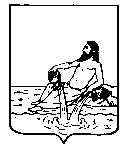 ВЕЛИКОУСТЮГСКАЯ ДУМАВЕЛИКОУСТЮГСКОГО МУНИЦИПАЛЬНОГО РАЙОНАР Е Ш Е Н И Е   от        11.12.2020          №     63                  ___________________________________________________________________________                   ______________________г. Великий УстюгО дополнительных мерах  социальной поддержки     пенсионеровВ соответствии с абзацем 2 части 5 статьи 20 Федерального закона от  06.10.2003 № 131-ФЗ  «Об общих принципах организации местного самоуправления в Российской Федерации»,  руководствуясь  статьёй  21 Устава Великоустюгского муниципального районаВеликоустюгская Дума РЕШИЛА:1. Предоставлять в 2021 году пенсионерам, получающим трудовую пенсию по старости, размер которой по состоянию на 01.01.2021 не превышает установленный постановлением Правительства Вологодской области от 16.11.2020 № 1331 «Об установлении величины прожиточного минимума на душу населения и по основным социально-демографическим группам населения в Вологодской области за III квартал 2020 года»  прожиточный минимум в расчете на душу населения – 11811 рублей, следующие дополнительные меры социальной поддержки в виде скидки в размере: 30 процентов от стоимости месячного проездного билета на муниципальных внутрирайонных маршрутах регулярных перевозок;250 рублей от стоимости месячного проездного билета на муниципальных маршрутах регулярных перевозок в границах муниципального образования «Город Великий Устюг»;2. Установить, что дополнительные меры социальной поддержки, указанные в пункте 1 настоящего решения, распространяются на пенсионеров, которым в течение 2021 года  назначена трудовая пенсия по старости и её размер не превышает 11811 рублей.    3. Финансирование меры социальной поддержки, предусмотренной настоящим решением, производить за счет средств районного бюджета.4. В целях компенсации расходов, понесенных транспортными организациями и индивидуальными предпринимателями при предоставлении скидок, предусмотренных  пунктом 1 настоящего решения, предоставлять указанным лицам в порядке, утвержденном администрацией Великоустюгского муниципального района, субсидии из районного бюджета.5. Признать утратившим силу решение Великоустюгской Думы  от 06.12.2019 № 71 «О дополнительных мерах социальной поддержки пенсионеров».6. Настоящее решение вступает в силу после официального опубликования, но не ранее  01 января  2021  года.Глава Великоустюгского муниципального района                                                                А.В. Кузьмин